		Centrum Edukacji Artystycznej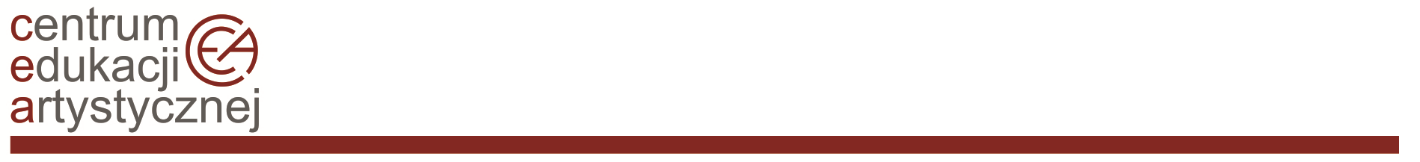 		ul. Kopernika 36/40		00-924 Warszawa		tel. 22 42 10 621		sekretariat@cea.art.plZałącznik nr 5 do Zapytania ofertowegoINFORMACJA ADMINISTRATORA DLA OSÓB FIZYCZNYCH, KTÓRE UCZESTNICZĄ W POSTĘPOWANIU O UDZIELENIE ZAMÓWIENIA PUBLICZNEGOWypełniając obowiązek prawny uregulowany zapisami art. 13 ust. 1 i 2 Rozporządzenia Parlamentu Europejskiego i Rady (UE) 2016/679 z dnia 27 kwietnia 2016 r. w sprawie ochrony osób fizycznych w związku z przetwarzaniem danych osobowych i w sprawie swobodnego przepływu takich danych oraz uchylenia dyrektywy 95/46/WE (ogólne rozporządzenie o ochronie danych) Dz. U. UE. L. 2016.119.1 z dnia 4 maja 2016r, dalej RODO, informuje, iż:Administratorem Pani/Pana danych osobowych jest Centrum Edukacji Artystycznej, ul. Mikołaja Kopernika 36/40, 00-924 Warszawa, reprezentowane przez dyrektora, telefon kontaktowy (22) 42-10-621 ; e-mail: sekretariat@cea.art.pl.Inspektorem Ochrony Danych Osobowych jest Jarosław Feliński, kontakt: tel. 602105852; e-mail: felinski@cea.art.pl.Pani/Pana dane osobowe przetwarzane będą na podstawie art. 6 ust. 1 lit. c) RODO w związku z ustawą Prawo Zamówień Publicznych w celu związanym z przedmiotowym postępowaniem o udzielenie zamówienia publicznego.Odbiorcami Pani/Pana danych osobowych w rozumieniu art. 4 pkt 9 RODO będą osoby lub podmioty, którym udostępniona zostanie dokumentacja postępowania w oparciu o art. 74 ustawy z dnia 29 stycznia 2004 r. – Prawo zamówień publicznych (Dz. U. z 2019 r. poz. 1843 oraz z 2020 r. poz. 288, 1086. dalej PZP), a także z którymi administrator podpisał umowy przetwarzania danych w imieniu administratora. Dane osobowe mogą być przekazywane uprawnionym organom państwowym, organom ochrony prawnej (Policja, Prokuratura, Sąd) lub w związku z prowadzonym postępowaniem.Pani/Pana dane osobowe będą przechowywane w zgodności z PZP oraz prawem o archiwizacji.Obowiązek podania danych osobowych jest wymogiem ustawowym określonym w przepisach PZP, związanym 
z udziałem w postępowaniu o udzielenie zamówienia publicznego. Konsekwencje niepodania określonych danych wynikają z przepisów PZP.  Pana/Pani dane osobowe nie będą podlegały zautomatyzowanym procesom podejmowania decyzji przez Administratora, w tym profilowaniu.Pana/Pani dane osobowe nie będą przekazywane do państwa trzeciego ani do organizacji międzynarodowej.Posiada Pani/Pan:na podstawie art. 15 RODO prawo dostępu do danych osobowych Pani/Pana dotyczących; na podstawie art. 16 RODO prawo do sprostowania Pani/Pana danych osobowych (skorzystanie z prawa do sprostowania nie może skutkować zmianą wyniku postępowania o udzielenie zamówienia publicznego ani zmianą postanowień umowy w zakresie niezgodnym z PZP oraz nie może naruszać integralności protokołu oraz jego załączników);na podstawie art. 18 RODO prawo żądania od administratora ograniczenia przetwarzania danych osobowych z zastrzeżeniem przypadków, o których mowa w art. 18 ust. 2 RODO (prawo do ograniczenia przetwarzania nie ma zastosowania w odniesieniu do przechowywania, w celu zapewnienia korzystania ze środków ochrony prawnej lub w celu ochrony praw innej osoby fizycznej lub prawnej, lub z uwagi na ważne względy interesu publicznego Unii Europejskiej lub państwa członkowskiego);prawo wniesienia skargi do organu nadzorczego - Prezesa Urzędu Ochrony Danych Osobowych w trybie art. 77 RODO (…każda osoba, której dane dotyczą, ma prawo wnieść skargę do organu nadzorczego, (…) jeżeli sądzi, że przetwarzanie danych osobowych jej dotyczące narusza niniejsze rozporządzenie) - Urząd Ochrony Danych Osobowych, ul. Stawki 2, 00-193 Warszawa, tel. 22 531-03-00, www.uodo.gov.pl.Nie przysługuje Pani/Panu:w związku z art. 17 ust. 3 lit. b), d) lub e) RODO prawo do usunięcia danych osobowych;prawo do przenoszenia danych osobowych, o którym mowa w art. 20 RODO;na podstawie art. 21 RODO prawo sprzeciwu, wobec przetwarzania danych osobowych, gdyż podstawą prawną przetwarzania Pani/Pana danych osobowych jest art. 6 ust. 1 lit. c) RODO.